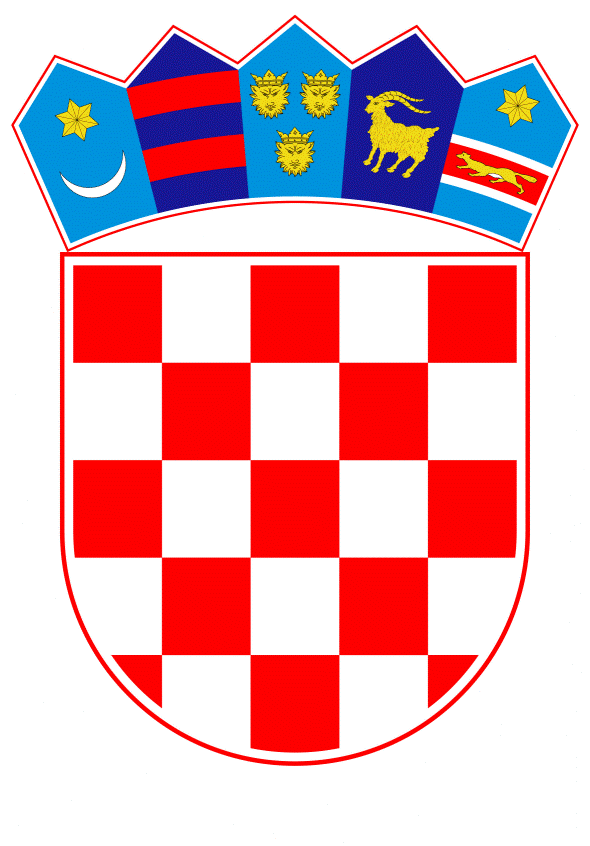 VLADA REPUBLIKE HRVATSKEZagreb, 30. siječnja 2020.________________________________________________________________________________________________________________________________________________________________________________________________________________________________Banski dvori | Trg Sv. Marka 2 | 10000 Zagreb | tel. 01 4569 222 | vlada.gov.hrDRŽAVNA GEODETSKA UPRAVANacrtPRIJEDLOG ZAKONA O IZMJENAMA ZAKONA O NACIONALNOJ INFRASTRUKTURI PROSTORNIH PODATAKAZagreb, siječanj 2020.PRIJEDLOG ZAKONA O IZMJENAMA ZAKONA O NACIONALNOJ INFRASTRUKTURI PROSTORNIH PODATAKAI.	USTAVNA OSNOVA ZA DONOŠENJE ZAKONAUstavna osnova za donošenje ovoga zakona sadržana je u članku 2. stavku 4. podstavku 1. Ustava Republike Hrvatske (Narodne novine, br. 85/10 - pročišćeni tekst i 5/14 - Odluka Ustavnog suda Republike Hrvatske). II.	OCJENA STANJA I OSNOVNA PITANJA KOJA SE TREBAJU UREDITI ZAKONOM TE POSLJEDICE KOJE ĆE DONOŠENJEM ZAKONA PROISTEĆIProstorni podaci u širem smislu predstavljaju sve podatke koje je moguće direktno ili indirektno povezati s lokacijom. U mnogim područjima ljudske djelatnosti prostorni podaci predstavljaju temelj na kojem se grade novi proizvodi ili unaprjeđuju postojeći. Sve aktivnosti koje se tiču upravljanja prostorom na nacionalnoj, regionalnoj ili lokalnoj razini temelje se na prostornim podacima. Problemi vezani uz raspoloživost, kvalitetu, organizaciju, dostupnost i dijeljenje prostornih podataka zajednički su u mnogim područjima, pa tako i u sustavu državne uprave. Rješavanje tih problema zahtijeva mjere koje se bave standardizacijom, dijeljenjem, razmjenjivanjem i korištenjem prostornih podataka. Isti ili slični prostorni podaci često se prikupljaju i održavaju na nekoliko različitih adresa u sustavu državne uprave, onemogućavajući njihovo transparentno korištenje, uz direktan, negativan utjecaj na proračun. Na razini države takvi i slični problemi rješavaju se uspostavom nacionalnih infrastruktura prostornih podataka (u daljnjem tekstu: NIPP). Da bi se odgovorilo na prije navedene izazove i ubrzao razvoj u području prostornih podataka, donesena je Direktiva 2007/2/EZ Europskog parlamenta i Vijeća od 14. ožujka 2007. o uspostavljanju infrastrukture za prostorne informacije u Europskoj zajednici (INSPIRE) (SL L 108, 25.4.2007.) - u daljnjem tekstu: Direktiva INSPIRE. Direktiva INSPIRE se primjenjuje na prostorne podatke koje posjeduju tijela javne vlasti te propisuje koje teme prostornih podataka, kada i kako trebaju biti dostupne, ne tražeći prikupljanje novih nego baveći se isključivo postojećim podacima. Zakonom o Nacionalnoj infrastrukturi prostornih podataka (Narodne novine, br. 56/13 i 52/18) - u daljnjem tekstu: Zakon, Direktiva INSPIRE prenesena je u hrvatsko zakonodavstvo. NIPP je definiran kao skup tehnologija, mjera, normi, provedbenih pravila, usluga, ljudskih kapaciteta i ostalih čimbenika koji omogućavaju djelotvorno objedinjavanje, upravljanje i održavanje dijeljenja prostornih podataka u svrhu zadovoljenja potreba na nacionalnoj, kao i na europskoj razini, a koji je sastavni dio europske infrastrukture prostornih podataka definirane Direktivom INSPIRE. Cilj NIPP-a je učiniti prostorne podatke u nadležnosti tijela javne vlasti dostupnim na jednostavan i razumljiv način.Zakonom se uvela transparentnost u nadležnost nad prostornim podacima kroz opće odredbe koje utvrđuju obveznike primjene Zakona - subjekte NIPP-a - tijela javne vlasti koja imaju nadležnost, odnosno djelokrug rada održavanja ili korištenja prostornih podataka te ostale fizičke i pravne osobe koje ispunjavaju uvjete propisane Zakonom. Državna geodetska uprava je Nacionalna kontaktna točka za NIPP i provedbu Direktive INSPIRE. Također, Zakonom je propisan i sastav Vijeća NIPP-a, kao i obveza izvješćivanja Nacionalne kontaktne točke o provedbi Direktive INSPIRE prema Europskoj komisiji. Dana 26. lipnja 2019. godine stupila je na snagu Uredba (EU) 2019/1010 Europskog parlamenta i Vijeća od 5. lipnja 2019. o usklađivanju obveza izvješćivanja u području zakonodavstva povezanoga s okolišem te o izmjeni uredaba (EZ) br. 166/2006 i (EU) br. 995/2010 Europskog parlamenta i Vijeća, direktiva 2002/49/EZ, 2004/35/EZ, 2007/2/EZ, 2009/147/EZ i 2010/63/EU Europskog parlamenta i Vijeća, uredaba Vijeća (EZ) br. 338/97 i (EZ) br. 2173/2005 te Direktive Vijeća 86/278/EEZ (u daljnjem tekstu: Uredba EU 2019/1010), kojom je izmijenjena Direktiva INSPIRE u odnosu na obvezu izvješćivanja država članica prema Europskoj komisiji te je radi navedenog potrebno izmijeniti odredbe važećeg Zakona.Navedenom Uredbom EU 2019/1010 pojednostavljuje se i racionalizira praćenje i izvješćivanje država članica, odnosno njihovih nacionalnih kontaktnih točaka koje su odgovorne za komunikaciju s Europskom komisijom, a čiju ulogu u Republici Hrvatskoj obavlja Državna geodetska uprava, uz istodobno smanjenje administrativnog opterećenja povezanog s praćenjem i izvještavanjem. Ažurirane informacije trebalo bi prikupljati na lakši i usporediv način koji je manje opterećujući za sve sudionike u izvješćivanju. Također se osigurava dosljedan i usporediv pristup praćenju i izvješćivanju u Europskoj uniji. Nadalje, Zakon svojim člankom 27. propisuje uspostavu Vijeća NIPP-a na način da Vijeće čine predstavnici tijela državne uprave kao i zajednice gospodarstava. Također je Zakonom propisano da se predsjednik Vijeća NIPP-a imenuje iz ministarstva odgovornog za rad Nacionalne kontaktne točke. Budući da je Nacionalna kontaktna točka odgovorna za uspostavu NIPP-u, provedbu Direktive INSPIRE te komunikaciju s tijelima Europske komisije u vezi s provedbom Direktive INSPIRE, ovim se zakonskim prijedlogom predlaže da predsjednik Vijeća NIPP-a bude imenovan iz Nacionalne kontaktne točke.Svi poslovi važni za uspostavu NIPP-a i provedbu Direktive INSPIRE direktno ili indirektno primarno se vežu uz Nacionalnu kontaktnu točku. Navedeni prijedlog izmjene predsjednika Vijeća NIPP-a imao bi za posljedicu veću efikasnost u radu samog Vijeća, te bi veza tj. interakcija sa samom Nacionalnom kontaktnom točku u smislu uspostave NIPP-a i ispunjavanju obveza koje proizlaze iz Direktive INSPIRE bila još učinkovitija. Nacionalna kontaktna točka vodi i održava Registre NIPP-a i geoportal NIPP-a, nadzire prikaz nacionalnih podataka na INSPIRE geoportalu, potiče subjekte NIPP-a na prijavu metapodataka i harmonizaciju i interoperabilnost prostornih podataka u skladu s provedbenim pravilima koje propisuje Direktiva INSPIRE, kontinuirano educira subjekte i diže razinu znanja i svijesti iz područja infrastruktura prostornih podataka. Nadalje, predlaže se da svog predstavnika u Vijeće NIPP-a predlaže i tijelo nadležno za poslove meteorološke i hidrološke djelatnosti koje prikuplja prostorne podatke značajne za razvoj NIPP-a.Također, s ciljem usklađenja sa Zakonom o državnoj informacijskoj infrastrukturi (Narodne novine, broj 94/14), predlaže se da razmjena i dijeljenje podataka na nacionalnoj razini bude uređena protokolom, dok se i dalje zadržava postojeće zakonsko rješenje da se dijeljenje prostornih podataka između subjekata NIPP-a i tijela Europske komisije uređuju sporazumom.Ovim prijedlogom zakona isti će se uskladiti s Direktivom INSPIRE koja je izmijenjena Uredbom (EU) 2019/1010, te će se postići učinkovitiji i efikasniji rad Vijeća NIPP-a. OCJENA I IZVORI SREDSTAVA POTREBNIH ZA PROVOĐENJE ZAKONADonošenje ovoga zakona neće imati utjecaj na državni proračun Republike Hrvatske. PRIJEDLOG ZAKONA O IZMJENAMA ZAKONA O NACIONALNOJ INFRASTRUKTURI PROSTORNIH PODATAKAČlanak 1.U Zakonu o Nacionalnoj infrastrukturi prostornih podataka (Narodne novine, br. 56/13 i 52/18), u članku 1. stavak 2. mijenja se i glasi:"(2) Ovaj Zakon sadrži odredbe koje su u skladu sa sljedećim aktom Europske unije:Direktiva 2007/2/EZ Europskog parlamenta i Vijeća od 14. ožujka 2007. kojom se uspostavlja Infrastruktura prostornih informacija u Europskoj zajednici (INfrastructure for SPatial InfoRmation in Europe, u daljnjem tekstu: INSPIRE direktiva) kako je zadnje izmijenjena Uredbom (EU) 2019/1010 Europskog parlamenta i Vijeća od 5. lipnja 2019. o usklađivanju obveza izvješćivanja u području zakonodavstva povezanoga s okolišem te o izmjeni uredaba (EZ) br. 166/2006 i (EU) br. 995/2010 Europskog parlamenta i Vijeća, direktiva 2002/49/EZ, 2004/35/EZ, 2007/2/EZ, 2009/147/EZ i 2010/63/EU Europskog parlamenta i Vijeća, uredaba Vijeća (EZ) br. 338/97 i (EZ) br. 2173/2005 te Direktive Vijeća 86/278/EEZ.".Stavak 3. briše se. Članak 2.U članku 3. točka d) mijenja se i glasi:"d) provedbena pravila, protokole između subjekata NIPP-a koji sadrže tehničke specifikacije za pristup prostornim podacima te sporazume o dijeljenju prostornih podataka između tijela Europske komisije i subjekata NIPP-a,".Članak 3.U članku 4. točka 1. mijenja se i glasi:"1. Infrastruktura prostornih informacija podrazumijeva metapodatke, skupove i usluge prostornih podataka; mrežne usluge i tehnologije; protokole između subjekata NIPP-a koji sadrže tehničke specifikacije za pristup prostornim podacima te sporazume o dijeljenju prostornih podataka između tijela Europske komisije i subjekata NIPP-a; mehanizme za koordinaciju i nadzor, procese i postupke koji se uspostavljaju, kojima se upravlja ili koji su dostupni u skladu s ovim Zakonom.".Članak 4.U članku 19. uvodna rečenica u stavku 1. mijenja se i glasi: "Nacionalna kontaktna točka i subjekti NIPP-a će u koordinaciji osigurati sljedeće usluge prostornih podataka (u daljnjem tekstu: mrežne usluge) dostupne preko interneta ili druge prikladne vrste elektroničkih komunikacijskih usluga:".Članak 5.U članku 21. stavak 4. mijenja se i glasi: "(4) Subjekti NIPP-a iz članka 5. ovoga Zakona omogućit će pristup, razmjenu i korištenje izvora prostornih podataka NIPP-a tijelima javne vlasti za potrebe obavljanja poslova iz svoje nadležnosti koji mogu imati utjecaja na okoliš, bez naknade.".Članak 6.U članku 27. stavci 1. i 2. mijenjaju se i glase: "1) Vijeće NIPP-a čine predsjednik i članovi koje imenuje i razrješava Vlada Republike Hrvatske. Vlada Republike Hrvatske imenuje u Vijeće NIPP-a po jednoga predstavnika:Nacionalne kontaktne točketijela državne uprave nadležnog za poslove zaštite okoliša i prirodetijela državne uprave nadležnog za poslove graditeljstva i prostornoga uređenjatijela državne uprave nadležnog za poslove e-Hrvatsketijela državne uprave nadležnog za obranutijela državne uprave nadležnog za promet, prometnu infrastrukturu i elektroničke komunikacijetijela državne uprave nadležnog za poljoprivredu i šumarstvotijela državne uprave nadležnog za znanost i obrazovanjetijela državne uprave nadležnog za zaštitu kulturne baštinetijela državne uprave nadležnog za gospodarstvotijela državne uprave nadležnog za poslove državne izmjere i katastra nekretninatijela državne uprave nadležnog za poslove službene statistiketijela državne uprave nadležnog za poslove meteorološke i hidrološke djelatnostitijela državne uprave nadležnog za sigurnost plovidbejavne ustanove nadležne za obavljanje hidrografske djelatnostizajednice gospodarstva geodezije i geoinformatikezajednice gospodarstva informatičke tehnologijestrukovne udruge ovlaštenih inženjera geodezije.(2) Predsjednik Vijeća NIPP-a imenuje se iz Nacionalne kontaktne točke.".Članak 7.U članku 29. stavci 4. i 5. mijenjaju se i glase:"(4) Nacionalna kontaktna točka temeljem stavka 3. ovoga članka nadzire provedbu i korištenje NIPP-a i omogućava Europskoj komisiji i javnosti stalan pristup rezultatima izvješća o praćenju uspostave, održavanja i razvoja NIPP-a.(5) Nacionalna kontaktna točka temeljem stavka 3. ovoga članka, najkasnije do 31. ožujka tekuće godine ažurira i prema potrebi objavljuje sažeto izvješće koje sadržava prikaz:koordinacijske strukture za uspostavu i provedbu NIPP-a doprinosa subjekata radu i koordinaciji NIPP-ainformacija o korištenju infrastrukture za prostorne podatkeinformacije iz članka 3. točke d) ovoga Zakona kojima je uređeno dijeljenje prostornih podataka NIPP-a itroškova i koristi u provedbi ovoga Zakona.". PRIJELAZNE I ZAVRŠNE ODREDBE Članak 8. (1) Vlada Republike Hrvatske će u roku od 30 dana od dana stupanja na snagu ovoga Zakona imenovati predsjednika Vijeća NIPP-a u skladu s člankom 6. ovoga Zakona.(2) Predsjednik Vijeća NIPP-a imenovan sukladno Zakonu o Nacionalnoj infrastrukturi prostornih podataka (Narodne novine, br. 56/13 i 52/18), nastavit će obavljati svoju dužnost do imenovanja predsjednika Vijeća NIPP-a u skladu s ovim Zakonom. Članak 9.Ovaj Zakon stupa na snagu osmoga dana od dana objave u Narodnim novinama.OBRAZLOŽENJEUz članak 1.Navodi se Direktiva i Uredba Europske unije kojom je izmijenjena navedena Direktiva s kojom je zakonski prijedlog usklađen.S obzirom na to da se zakonom ne prenose odredbe uredbi i odluka Europske unije (provedbenih pravila) navedenih u stavku 3. Zakona o Nacionalnoj infrastrukturi prostornih podataka, isti se briše.Uz članke 2. i 3.S ciljem usklađenja sa Zakonom o državnoj informacijskoj infrastrukturi dosadašnja razmjena podataka regulirana sporazumom sada se uređuje samo na tehničkoj razini protokolom kada se radi o razmjeni podataka između subjekata NIPP-a, dok se sporazumom i dalje uređuje dijeljenje prostornih podataka subjekata NIPP-a i Europske Komisije.Uz članak 4.Dosadašnjom provedbom zakona ukazalo se kako nema potrebe za sklapanjem sporazuma između subjekata NIIP-a i Nacionalne kontaktne točke s ciljem objave metapodataka na Geoportalu NIPP-a, stoga se riječ sporazum briše kao suvišna. Uz članak 5.Podaci potrebni za obavljanje poslova koji mogu imati utjecaj na okoliš razmjenjuju se bez naknade.Uz članak 6.Naziv pojedinih tijela iz kojih Vlada Republike Hrvatske imenuje predstavnike u Vijeće NIPP-a, usklađen je sa Zakonom o sustavu državne uprave (Narodne novine, broj 66/19).Nadležnost tijela državne uprave nadležnog za poljoprivredu i šumarstvo usklađena je sa Zakonom o ustrojstvu i djelokrugu tijela državne uprave (Narodne novine, br. 93/16, 104/16, 116/18 i 127/19). Predlaže se da Državni hidrometeorološki zavod ima svog predstavnika u Vijeću NIPP-a, s obzirom na značaj djelatnosti kojom se bavi i na podatke koje prikuplja i posjeduje, a koji su važni za provedbu ovoga Zakona. Radi postizanja veće učinkovitosti i operativnosti u provedbi Zakona predlaže se da predsjednik Vijeća bude iz Nacionalne kontaktne točke. Uz članak 7.U svrhu potpunijeg prijenosa Direktive mijenja se odredba vezana uz obveze Nacionalne kontaktne točke u izradi godišnjih izvješća, a u skladu s Provedbenom Odlukom Komisije (EU) 2019/1372 o provedbi Direktive 2007/2/EZ. Kako bi se Zakon uskladio sa izmjenama Direktive 2007/2/EZ koja je nastupila stupanjem na snagu Uredbe (EU) 2019/1010 Europske unije, mijenja se odredba u vezi s obvezom Nacionalne kontaktne točke u izradi trogodišnjih izvješća, na način da se umjesto obveze izrade trogodišnjih izvješća uvodi obveza ažuriranja i objavljivanja sažetog godišnjeg izvješća prema potrebi. Također se preciznije definira njegov sadržaj, datum do kojeg se izvješće objavljuje, te način na koji se stavlja na raspolaganje javnosti.Uz članak 8.Propisuje se rok za imenovanje novog predsjednika Vijeća NIPP-a i trajanje mandata dosadašnjeg predsjednika Vijeća NIPP-a.Uz članak 9. Propisuje se stupanje na snagu ovoga Zakona.TEKST ODREDBI VAŽEĆEG ZAKONA KOJE SE MIJENJAJUČlanak 1.(1) Ovim se Zakonom uređuju pravila za uspostavu, održavanje i razvoj Nacionalne infrastrukture prostornih podataka u Republici Hrvatskoj (u daljnjem tekstu: NIPP), kao i uspostava tijela NIPP-a.(2) Ovaj Zakon sadrži odredbe koje su u skladu sa sljedećim aktom Europske unije:Direktiva 2007/2/EZ Europskog parlamenta i Vijeća od 14. ožujka 2007. kojom se uspostavlja Infrastruktura prostornih informacija u Europskoj zajednici (INfrastructure for SPatial InfoRmation in Europe, u daljnjem tekstu: INSPIRE direktiva).(3) Ovim se Zakonom utvrđuje okvir za provedbu pojedinih odredaba sljedećih akata Europske unije:a) Uredba Komisije (EZ) br. 1205/2008 od 3. prosinca 2008. o uspostavi Direktive 2007/2/EZ Europskoga parlamenta i Vijeća u vezi s metapodacima (SL L 326, 4. 12. 2008.)b) Uredba Komisije (EZ) br. 976/2009 od 19. listopada 2009. o provedbi Direktive 2007/2/EZ Europskoga parlamenta i Vijeća od 14. ožujka 2007. kojom se uspostavlja Infrastruktura za prostorne informacije u Europskoj zajednici glede mrežnih usluga (OJ L 274, 20. 10. 2009.)c) Uredba Komisije (EU) br. 268/2010 od 29. ožujka 2010. o provedbi Direktive 2007/2/EZ Europskoga parlamenta i Vijeća o pristupu skupovima prostornih podataka i usluga država članica od strane institucija i tijela Zajednice pod usklađenim uvjetima (SL L 83, 30. 3. 2010.)d) Uredba Komisije (EU) br. 102/2011 od 4. veljače 2011. o izmjeni Uredbe (EU) br. 1089/2010 o provedbi Direktive 2007/2/EZ Europskoga parlamenta i Vijeća o interoperabilnosti skupova prostornih podataka i usluga u vezi s prostornim podacima (SL L 31, 5. 2. 2011.)e) Uredba Komisije (EU) br. 1089/2010 o provedbi Direktive 2007/2/EZ Europskoga parlamenta i Vijeća o interoperabilnosti skupova prostornih podataka i usluga u vezi s prostornim podacima (SL L 323, 8. 12. 2010.)f) Odluka Komisije od 5. lipnja 2009. o provedbi Direktive 2007/2/EZ Europskoga parlamenta i Vijeća glede nadzora i izvješćivanja (2009/442/EZ) (SL L 148, 11. 6. 2009.)Članak 3.NIPP obuhvaća:izvore prostornih podataka,sustav metapodataka,usluge i tehnologije umreženja,provedbena pravila, sporazume o dijeljenju, razmjeni, pristupu i korištenju prostornih podataka,uvjete korištenja,mehanizme koordinacije i nadzora,procese i postupke,geoportal NIPP-a,ljudske kapacitete,koji se definiraju sukladno odredbama ovoga Zakona.Članak 4.Pojedini pojmovi u smislu ovoga Zakona, u provedbi ovoga Zakona i u aktima donesenima na temelju ovoga Zakona imaju sljedeće značenje:1. Infrastruktura prostornih informacija podrazumijeva metapodatke, skupove i usluge prostornih podataka; mrežne usluge i tehnologije; sporazume o dijeljenju, pristupu i uporabi; mehanizme za koordinaciju i nadzor, procese i postupke koji se uspostavljaju, kojima se upravlja ili koji su dostupni u skladu s ovim Zakonom.2. Nacionalna infrastruktura prostornih podataka određena je člancima 2. i 3. ovoga Zakona.3. INfrastructure for SPatial InfoRmation in Europe (u daljnjem tekstu: INSPIRE) je inicijativa pokrenuta s namjerom uspostave infrastrukture prostornih podataka Europske unije, a koja je definirana INSPIRE direktivom.4. Provedbena pravila su provedbena pravila Europske unije, kao i nacionalna provedbena pravila.5. Geoportal Nacionalne infrastrukture prostornih podataka (u daljnjem tekstu: Geoportal NIPP-a) je internetska stranica ili njezin ekvivalent koji omogućava pristup uslugama pronalaženja, pregledavanja, preuzimanja, transformacije, pozivanja i ostalim uslugama podataka NIPP-a.6. INSPIRE geoportal je internetska stranica ili njezin ekvivalent koji omogućava pristup uslugama pronalaženja, pregledavanja, preuzimanja, transformacije i pozivanja usluga prostornih podataka na razini Europske unije.7. Internetska stranica NIPP-a je službena stranica Nacionalne infrastrukture prostornih podataka.8. Interoperabilnost (međudjelovanje) podrazumijeva mogućnost kombiniranja skupova prostornih podataka i međudjelovanje usluga bez ponavljajuće manualne intervencije, tako da je rezultat dosljedan i da je dobivena dodana vrijednost skupa podataka i usluga.9. Prostorni objekt predstavlja apstraktan prikaz pojave iz stvarnog okruženja povezan s određenim položajem ili geografskim područjem.10. Prostorni podaci su svi podaci koji su direktno ili indirektno povezani s određenim položajem u prostoru ili geografskim područjem.11. Skup prostornih podataka je jednoznačno odrediva zbirka prostornih podataka.12. Niz skupova prostornih podataka su skupovi prostornih podataka koji su izrađeni prema istoj specifikaciji.13. Usluge prostornih podataka podrazumijevaju računalne operacije koje se mogu izvršavati pozivanjem računalne aplikacije nad prostornim podacima sadržanim u skupu prostornih podataka ili na pridruženim metapodacima.14. Izvor prostornih podataka može biti skup, niz skupova ili usluga prostornih podataka.15. Metapodaci podrazumijevaju informacije koje opisuju izvore prostornih podataka te omogućavaju njihovo otkrivanje, pregledavanje i upotrebu.16. Elektronički izvor informacija je izvor informacija koji se održava u elektroničkom ili računalnom formatu i može mu se pristupiti, pronaći ga i pozvati kroz elektroničke mreže ili druge elektroničke tehnologije obrade podataka.17. Tijela javne vlasti su državna tijela, tijela jedinica lokalne i područne (regionalne) samouprave i pravne osobe s javnim ovlastima.18. Treća strana je svaka fizička ili pravna osoba koja nije tijelo javne vlasti.Članak 19.(1) Nacionalna kontaktna točka i subjekti NIPP-a će, temeljem sporazuma, u koordinaciji osigurati sljedeće usluge prostornih podataka (u daljnjem tekstu: mrežne usluge) dostupne preko interneta ili druge prikladne vrste elektroničkih komunikacijskih usluga:usluge pronalaženja koje omogućavaju pronalaženje izvora prostornih podataka na osnovi sadržaja metapodataka te prikazivanje sadržaja metapodataka,usluge pregleda koje kao minimum omogućavaju prikaz, navigaciju, povećanje/smanjenje, pomicanje ili preklapanje za pregled dostupnih izvora prostornih podataka te prikaz informacija kazala (legende) i bilo kojeg relevantnog sadržaja metapodataka,usluge preuzimanja koje omogućavaju preuzimanje kopija izvora prostornih podataka ili dijelova tih skupova i, gdje je prikladno, izravan pristup tim podacima,usluge transformacije koje omogućavaju transformaciju izvora prostornih podataka s obzirom na postizanje interoperabilnosti,usluge koje omogućavaju pozivanje usluga prostornih podataka.(2) Mrežne usluge moraju biti jednostavne za korištenje, javne i lako dostupne.(3) Opis mrežnih usluga, programskih rješenja, postupaka i metoda mrežnih usluga objavit će se na internetskoj stranici NIPP-a prema prijedlogu subjekta NIPP-a.(4) Za potrebe usluga pronalaženja izvora prostornih podataka kao minimum kriterija pretrage primijenit će se sljedeća kombinacija:ključne riječi,klasifikacija izvora prostornih podataka,kvaliteta i valjanost izvora prostornih podataka,razina usklađenosti s kriterijima i specifikacijama,geografska lokacija,uvjeti pristupa, razmjene i korištenja izvora prostornih podataka,subjekt NIPP-a odgovoran za uspostavu, upravljanje, održavanje i distribuciju izvora prostornih podataka i usluga.(5) Usluge transformacije koje se navode u stavku 1. točki d) ovoga članka trebaju se kombinirati s ostalim uslugama koje se navode u tom stavku na način da je omogućeno svim navedenim uslugama da budu upravljane u skladu s provedbenim pravilima.Članak 21.(1) Vijeće NIPP-a će donijeti opće uvjete za raspoloživost izvora prostornih podataka u svrhu interoperabilnosti, odnosno odrediti opće uvjete licenciranja, kao i vrednovanja, tamo gdje je to primjenjivo.(2) Pri propisivanju općih uvjeta vodit će se računa da ne postoje bezrazložna ograničenja koja bi mogla stvoriti praktične prepreke za dijeljenje izvora prostornih podataka koja se javljaju u trenutku korištenja, uz istodobno osiguranje mjera kojima se sprečava svako neovlašteno korištenje.(3) U svrhu djelovanja koja mogu imati utjecaj na NIPP, opći uvjeti za dijeljenje izvora prostornih podataka moraju biti dostupni na uzajamnim i jednakim osnovama svim tijelima osnovanim temeljem međunarodnih ugovora kojih je Republika Hrvatska potpisnik.(4) Subjekti NIPP-a iz članka 5. ovoga Zakona omogućit će pristup, razmjenu i korištenje izvora prostornih podataka NIPP-a tijelima javne vlasti za potrebe obavljanja poslova iz svoje nadležnosti koji mogu imati utjecaj na okoliš.Članak 27.(1) Vijeće NIPP-a čine predsjednik i članovi koje imenuje i razrješava Vlada Republike Hrvatske. Vlada Republike Hrvatske imenuje u Vijeće NIPP-a po jednoga predstavnika:Nacionalne kontaktne točke,središnjeg tijela državne uprave nadležnog za poslove zaštite okoliša i prirode,središnjeg tijela državne uprave nadležnog za poslove graditeljstva i prostornoga uređenja,središnjeg tijela državne uprave nadležnog za poslove e-Hrvatske,središnjeg tijela državne uprave nadležnog za obranu,središnjeg tijela državne uprave nadležnog za promet, prometnu infrastrukturu i elektroničke komunikacije,središnjeg tijela državne uprave nadležnog za poljoprivredu, šumarstvo i vodno gospodarstvo,središnjeg tijela državne uprave nadležnog za znanost i obrazovanje,središnjeg tijela državne uprave nadležnog za zaštitu kulturne baštine,središnjeg tijela državne uprave nadležnog za gospodarstvo,središnjeg tijela državne uprave nadležnog za poslove državne izmjere i katastra nekretnina,središnjeg tijela državne uprave nadležnog za poslove službene statistike,tijela državne uprave nadležnog za sigurnost plovidbe,javne ustanove nadležne za obavljanje hidrografske djelatnosti,zajednice gospodarstva geodezije i geoinformatike,zajednice gospodarstva informatičke tehnologije,strukovne udruge ovlaštenih inženjera geodezije.(2) Predsjednik Vijeća NIPP-a imenuje se iz ministarstva odgovornog za rad Nacionalne kontaktne točke.(3) Tajnik NIPP-a brine se o organizacijskim i administrativnim pitanjima rada tijela NIPP-a. Tajnik NIPP-a službenik je Nacionalne kontaktne točke.(4) Predsjednik i članovi Vijeća NIPP-a imenuju se na rok od četiri godine.(5) Vijeće NIPP-a:predlaže Vladi Republike Hrvatske strategiju, operativne programe i druge akte od važnosti za uspostavu, održavanje i razvoj NIPP-a,promiče uspostavu, održavanje i razvoj izvora prostornih podataka i metapodataka,donosi kriterije za uspostavu, održavanje i dijeljenje izvora prostornih podataka u svrhu interoperabilnosti,donosi akte iz članka 17. ovoga Zakona,donosi odluku iz članka 23. stavka 3. ovoga Zakona,donosi odluku o detaljnim opisima tema prostornih podataka,donosi opće uvjete,donosi odluke o pristupu treće strane NIPP-u,prati i usmjerava rad Odbora NIPP-a,podnosi godišnje izvješće o uspostavi, održavanju i razvoju NIPP-a Vladi Republike Hrvatske,imenuje i razrješuje Odbor NIPP-a,imenuje i razrješuje radne skupine NIPP-a za razradu pojedinih zadataka i obveza na prijedlog Nacionalne kontaktne točke, člana Vijeća ili člana Odbora NIPP-a,daje smjernice za rad Nacionalne kontaktne točke.Članak 29. (1) Državna geodetska uprava je Nacionalna kontaktna točka NIPP-a u provedbi INSPIRE direktive.(2) Nacionalna kontaktna točka odgovorna je za komunikaciju s tijelima Europske komisije u vezi s provedbom INSPIRE direktive, za djelotvornu primjenu Nacionalne infrastrukture prostornih podataka te obavlja poslove tajništva i koordinacije tijela NIPP-a, kao i poslove tehničke podrške uspostave, održavanja i razvoja NIPP-a.(3) Nacionalna kontaktna točka obavlja sljedeće poslove:priprema prijedloge za strategiju i operativne programe Vlade Republike Hrvatske u području NIPP-a,vodi, održava i razvija registre NIPP-a,objavljuje detaljan opis tema prostornih podataka,uspostavlja, održava i nadzire rad geoportala NIPP-a,uspostavlja i održava javnu uslugu metapodataka u sustavu geoportala NIPP-a na način koji će subjektima NIPP-a omogućiti interaktivno održavanje metapodataka iz svoje nadležnosti,radi na interoperabilnosti i, gdje je potrebno, homogenizaciji prostornih podataka,koordinira i nadzire primjenu provedbenih pravila u Republici Hrvatskoj,razvija i predlaže Vijeću NIPP-a program aktivnosti i mjera potrebnih za ispunjavanje uvjeta za uspostavljanje, održavanje i razvoj infrastrukture prostornih podataka,priprema izvještaje o provedbi i korištenju infrastrukture prostornih podataka Europskoj komisiji i javnosti,u koordinaciji s tijelima NIPP-a predlaže akte iz članka 17. ovoga Zakona,surađuje s Europskom komisijom u pitanjima INSPIRE direktive,izvještava subjekte NIPP-a i javnost o aktivnostima povezanim s uspostavom, održavanjem i razvojem NIPP-a,prati primjenu i daje prijedloge za poboljšanje provedbe NIPP-a u praksi.(4) Nacionalna kontaktna točka temeljem stavka 3. ovoga članka izrađuje godišnja izvješća o praćenju uspostave, održavanja i razvoja NIPP-a za Europsku komisiju.(5) Nacionalna kontaktna točka temeljem stavka 3. ovoga članka izrađuje trogodišnja izvješća o uspostavi, održavanju i razvoju NIPP-a za Europsku komisiju.Predlagatelj: Državna geodetska upravaPredmet:Nacrt prijedloga zakona o izmjenama Zakona o Nacionalnoj infrastrukturi prostornih podataka (EU)